Under Marine Order 64 (Vessel Traffic Services) the applicant must demonstrate that:there needs to be a vessel traffic service for the VTS area; andthe responsibilities of a VTS authority mentioned in the Guidelines for vessel traffic services when operating the vessel traffic service can be met.To assist with your application, please compete this application form and forward to AMSA, along with the supporting documentation listed below.Section 1 – ApplicantSection 2 – Checklist of Supporting DocumentsSupporting Statement as per Section 8(3) of Marine Order 64 (Vessel Traffic Services) (Form AMSA1574)	Conformance with IMO Resolution A.857 (20) Guidelines for Vessel Traffic Services (Form AMSA1573)	Conformance with IALA Standard 1040 – Vessel Traffic ServicesAnnex 1.1 Implementation (Form AMSA1566)	Annex 1.2 Operations (Form AMSA1567)	Annex 1.3 Date and Information Management (Form AMSA1568)	Annex 1.4 Communications (Form AMSA1569)	Annex 1.5 Technologies (Form AMSA1570)	Conformance with IALA Standard 1050 – Training and Certification (Form AMSA1571)	Conformance with IALA Standard 1070 – Information Services (Form AMSA1572)	Conformance with IALA Standard 1010 –AtoN Planning and Service Requirements (Form AMSA1565)	Please forward this form and supporting documentation to AMSA.  Email: vts@amsa.gov.au General information about IALA standards and associated documentsThe International Association of Marine Aids to Navigation and Lighthouse Authorities (IALA) is a specialised organisation for world-wide improvement and harmonisation of Marine Aids to Navigation.  IALA publishes Standards, Recommendations, and Guidelines (http://www.iala-aism.org/guidance-publications/). These are defined as:IALA Standards contain normative and informative provisions.Normative provisions are those with which it is necessary to conform in order to claim compliance to the Standard.Informative provisions are those which specify additional desirable practices but with which it is not necessary to conform in order to claim compliance to the Standard.The following IALA Standards and associated documents relate to Vessel Traffic Services:IALA Standard 1040 - Vessel Traffic ServicesIALA Standard 1050 - Training and CertificationIALA Standard 1070 - Information ServicesIALA Standard 1010 - Marine Aids to Navigation Planning and Service RequirementsIf compliance with the normative provisions of these Standards are claimed, then these recommendations shall be observed.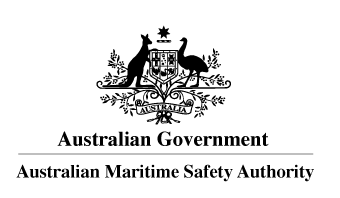 APPLICATION FOR AUTHORISATION 
TO PROVIDE A VESSEL TRAFFIC SERVICE FOR A VTS AREAOrganisation Name:  Organisation Address:  Organisation Address:  Organisation Address:  Organisation Contact:  Position/Title:  Position/Title:  Position/Title:  Email:  Phone:  Mobile:   Type of Audit:   Initial    RenewalDocumentDefinitionIALA StandardAn IALA Standard is a part of a framework, the implementation of which by all coastal states will harmonise Marine Aids to Navigation worldwide. IALA standards cover technology and services and are non-mandatory.IALA RecommendationAn IALA Recommendation specifies what practices shall be carried out in order to comply with that Recommendation, and may be referenced, in full or in part, in an IALA Standard.IALA GuidelineAn IALA Guideline describes how to implement practices normally specified in a Recommendation.